«21»  июня  2016г.								   № 12-1О назначении дополнительных выборов депутатов Березовского поселкового Совета депутатов  В соответствии со статьей 10 Федерального закона от 12.06.2002г. №67-ФЗ «Об основных гарантиях избирательных прав и права на участие в референдуме граждан Российской Федерации», статьей 3 Закона Красноярского края от 02.10.2003г. №8-1411 «О выборах в органы местного самоуправления в Красноярском крае», руководствуясь Уставом поселка Березовка, Березовский поселковый Совет депутатов РЕШИЛ:1. Назначить дополнительные выборы депутатов Березовского поселкового Совета депутатов по трехмандатному округу № 1 на 18 сентября 2016 года.2. Направить настоящее Решение в Избирательную комиссию Красноярского края.3.  Настоящее Решение вступает в силу со дня его принятия.4.  Опубликовать настоящее Решение в газете «Пригород».     5. Контроль над исполнением настоящего Решения возложить на постоянную комиссию по местному самоуправлению и взаимодействию со СМИ.Глава поселка Березовка 						С.А. СусловПредседатель поселкового Совета 					И.Л. Шилов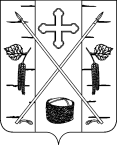 БЕРЕЗОВСКИЙ ПОСЕЛКОВЫЙ СОВЕТ ДЕПУТАТОВРЕШЕНИЕп. Березовка